БІЛОЦЕРКІВСЬКА МІСЬКА РАДАКИЇВСЬКОЇ ОБЛАСТІР І Ш Е Н Н Явід 25 травня  2017 року                                                                      № 831-32-VIIПро надання дозволу на розроблення проектуземлеустрою щодо відведення земельної ділянкив оренду  фізичній особі-підприємцю Дорошу Василю ДаниловичуРозглянувши заяву фізичної особи-підприємця, протокол постійної комісії з питань  земельних відносин та земельного кадастру, планування території, будівництва, архітектури, охорони пам’яток, історичного середовища та благоустрою від 06 квітня 2017 року № 82,  відповідно до ст.ст. 12, 122, 123, 124  Земельного кодексу України, ст. 50 Закону України «Про землеустрій», пункту 34 частини 1 ст. 26 Закону України «Про місцеве самоврядування в Україні»,  міська рада вирішила:       1. Надати дозвіл на розроблення проекту землеустрою щодо відведення земельної ділянки в оренду фізичній особі-підприємцю Дорошу Василю Даниловичу під розміщення та обслуговування пилорами за адресою: вулиця Січневого прориву, 74 А, орієнтовною площею 0,2462 га (з них: під спорудами – 0,1440 га, під проїздами, проходами, площадками – 0,1022 га), за рахунок земель населеного пункту м. Біла Церква.2. Особі, зазначеній в цьому рішенні, подати на розгляд сесії належним чином розроблений проект землеустрою щодо відведення земельної ділянки в оренду.3. Площа земельної ділянки буде уточнена при затвердженні проекту землеустрою щодо відведення земельної ділянки в оренду.         4. Контроль за виконанням цього рішення, покласти на постійну комісію з питань  земельних відносин та земельного кадастру, планування території, будівництва, архітектури, охорони пам’яток, історичного середовища та благоустрою.Міський голова             	                       Г.А. Дикий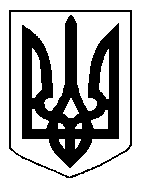 